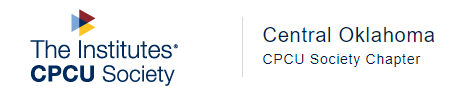 Please Join Us on June 8th @ 6:05pm for Our 6:05pm (gates open), 7:05pm (game starts)CPCU Family & Friends Fun Night with the Oklahoma City Dodgers!Each person in attendance will get:ProgramClub Access for add’l food/beverage optionsOption for indoor and outdoor seatingDodgers hatFeel Free to invite friends or familyPlease RSVP by May 31st to rogers.thompson@csaa.com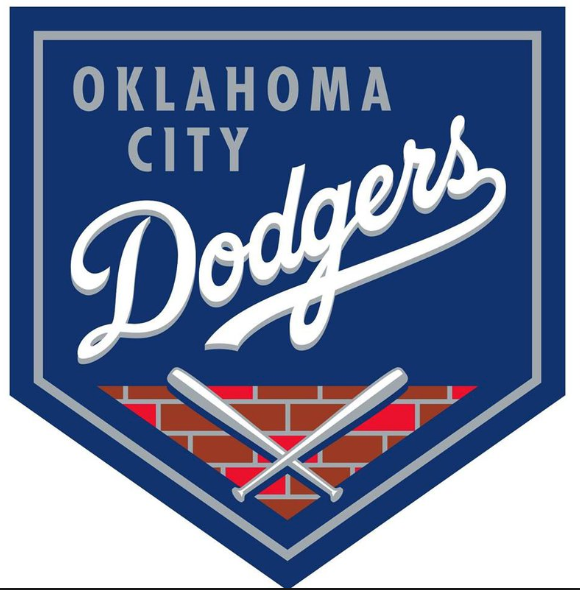 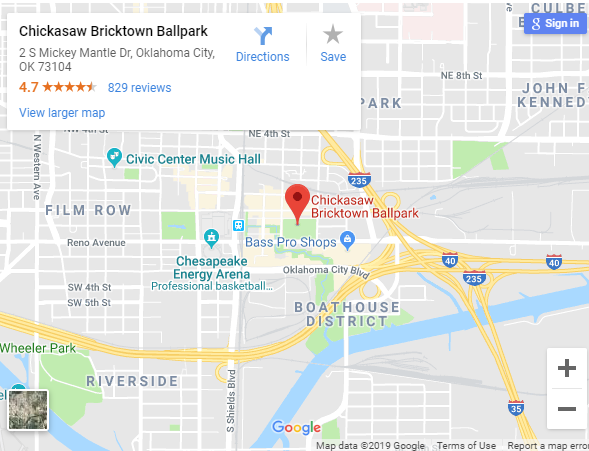 